Фильм «Волочаевские дни»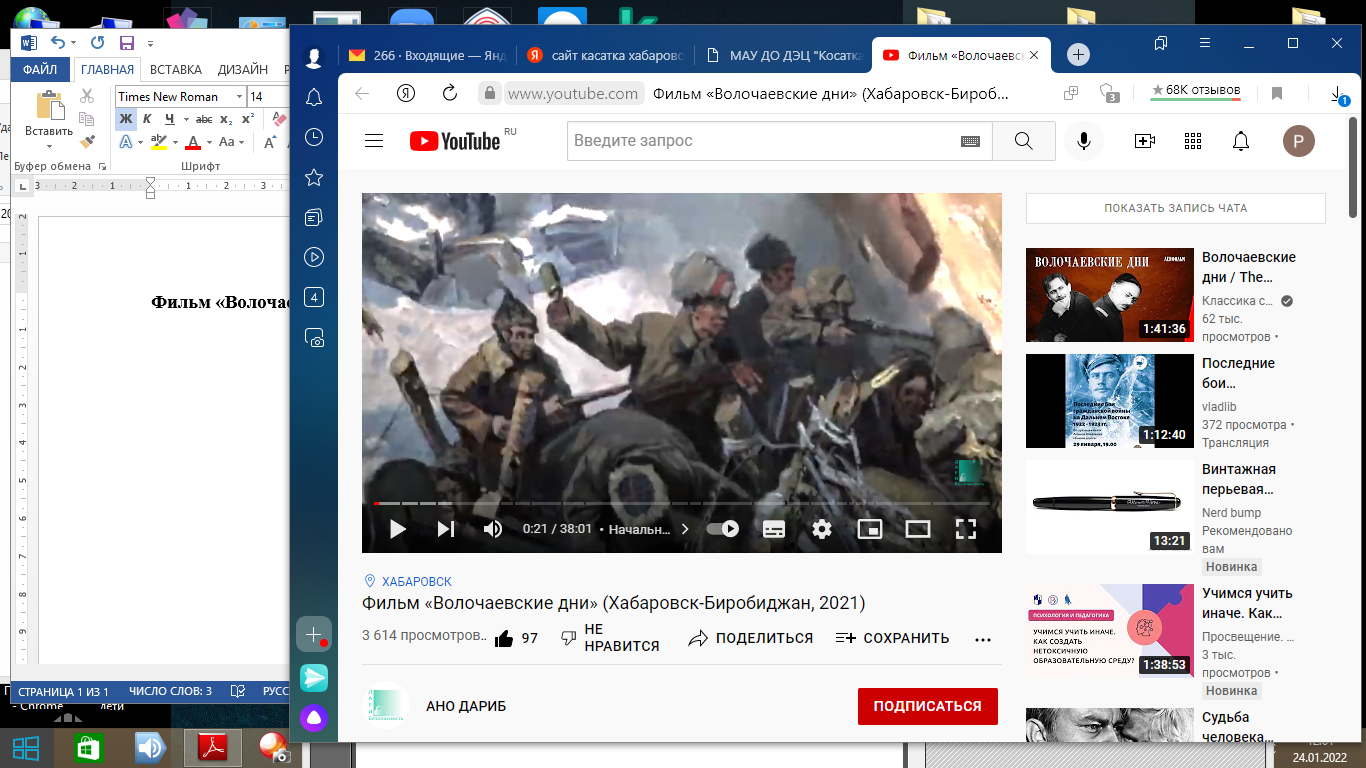 Фильм посвящен 100-летию окончания гражданской войны на Дальнем Востоке.Рекомендован для просмотра детям от 12 лет.Ссылка для просмотра: https://www.youtube.com/watch?v=8meLSMNmv4o 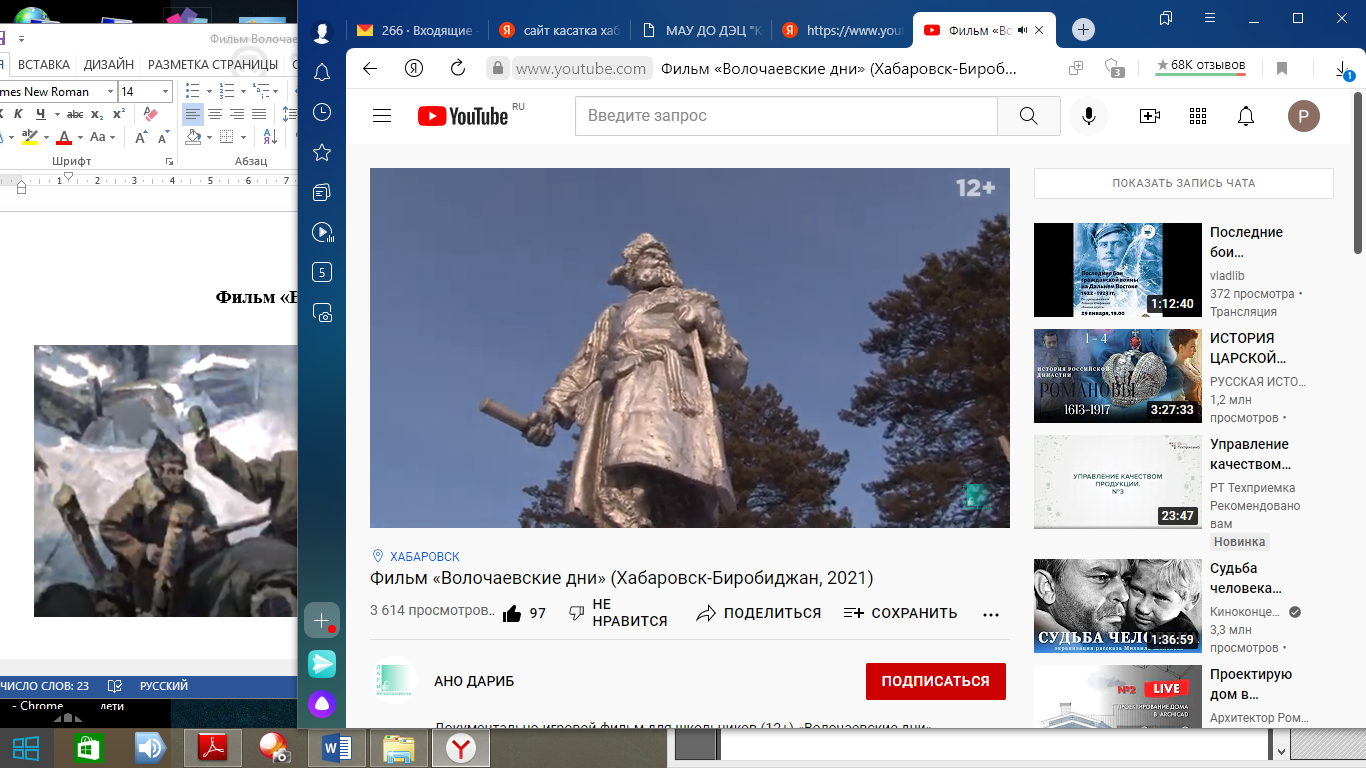 	Методист            Маммадова Елена Юрьевна